I PERICOLI IN BAGNOCERCHIA I PERICOLI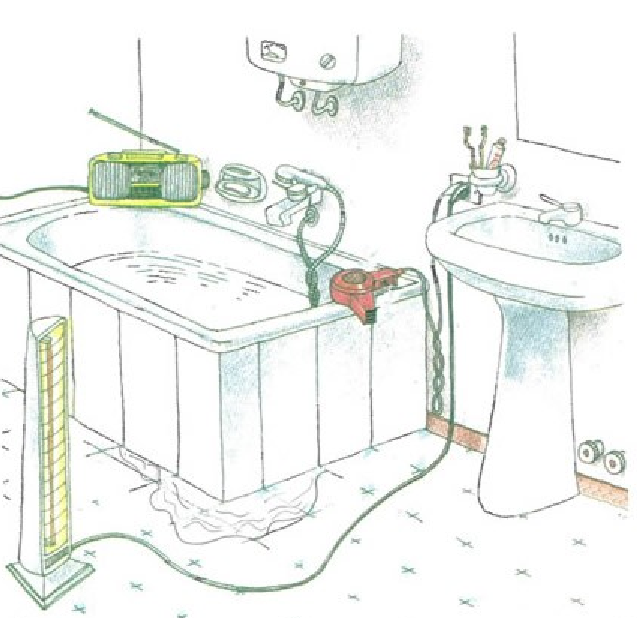 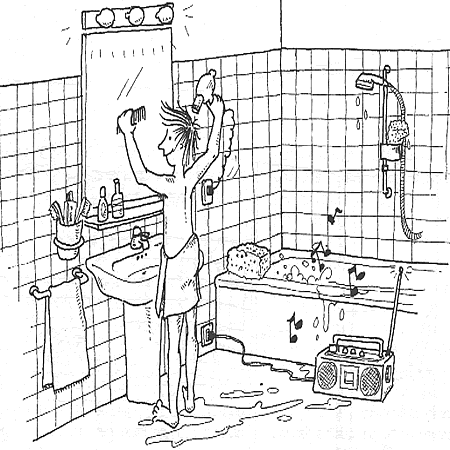 